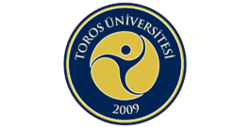 MÜHENDİSLİK FAKÜLTESİ 2017-2018 EĞİTİM-ÖĞRETİM YILI GÜZ YARILI İÇİN İLAN EDİLEN ÇİFT ANADAL PROGRAMI (ÇAP) KONTENJANLARINA BAŞVURAN ADAYLARIN BAŞVURU SONUÇLARIİnşaat Mühendisliği Bölümü 3. Yarıyıl Başvuru Sonuçları / Kontenjan Sayısı:3İnşaat Mühendisliği Bölümü 3. Yarıyıl Başvuru Sonuçları / Kontenjan Sayısı:3İnşaat Mühendisliği Bölümü 3. Yarıyıl Başvuru Sonuçları / Kontenjan Sayısı:3İnşaat Mühendisliği Bölümü 3. Yarıyıl Başvuru Sonuçları / Kontenjan Sayısı:3İnşaat Mühendisliği Bölümü 3. Yarıyıl Başvuru Sonuçları / Kontenjan Sayısı:3İnşaat Mühendisliği Bölümü 3. Yarıyıl Başvuru Sonuçları / Kontenjan Sayısı:3İnşaat Mühendisliği Bölümü 3. Yarıyıl Başvuru Sonuçları / Kontenjan Sayısı:3S.NoÖğrenci NoAdı SoyadıKayıtlı Olduğu Bölüm/ SınıfÇift Anadal ProgramıKayıt Hakkı Kazandığı BölümGenel Not OrtalamasıDeğerlendirme Sonucu1162020038Eylem MANAPMimarlık-2İnşaat Mühendisliği3,03Asil - 1İnşaat Mühendisliği Bölümü 5. Yarıyıl Başvuru Sonuçları / Kontenjan Sayısı:2İnşaat Mühendisliği Bölümü 5. Yarıyıl Başvuru Sonuçları / Kontenjan Sayısı:2İnşaat Mühendisliği Bölümü 5. Yarıyıl Başvuru Sonuçları / Kontenjan Sayısı:2İnşaat Mühendisliği Bölümü 5. Yarıyıl Başvuru Sonuçları / Kontenjan Sayısı:2İnşaat Mühendisliği Bölümü 5. Yarıyıl Başvuru Sonuçları / Kontenjan Sayısı:2İnşaat Mühendisliği Bölümü 5. Yarıyıl Başvuru Sonuçları / Kontenjan Sayısı:2İnşaat Mühendisliği Bölümü 5. Yarıyıl Başvuru Sonuçları / Kontenjan Sayısı:2S.NoÖğrenci NoAdı SoyadıKayıtlı Olduğu Bölüm/ SınıfÇift Anadal ProgramıKayıt Hakkı Kazandığı BölümGenel Not OrtalamasıDeğerlendirme Sonucu1152020041Ekrem YAZGANMimarlık-3İnşaat Mühendisliği3,63Asil - 1Endüstri Mühendisliği Bölümü 3. Yarıyıl Başvuru Sonuçları / Kontenjan Sayısı:3Endüstri Mühendisliği Bölümü 3. Yarıyıl Başvuru Sonuçları / Kontenjan Sayısı:3Endüstri Mühendisliği Bölümü 3. Yarıyıl Başvuru Sonuçları / Kontenjan Sayısı:3Endüstri Mühendisliği Bölümü 3. Yarıyıl Başvuru Sonuçları / Kontenjan Sayısı:3Endüstri Mühendisliği Bölümü 3. Yarıyıl Başvuru Sonuçları / Kontenjan Sayısı:3Endüstri Mühendisliği Bölümü 3. Yarıyıl Başvuru Sonuçları / Kontenjan Sayısı:3Endüstri Mühendisliği Bölümü 3. Yarıyıl Başvuru Sonuçları / Kontenjan Sayısı:3S.NoÖğrenci NoAdı SoyadıKayıtlı Olduğu Bölüm/ SınıfÇift Anadal ProgramıKayıt Hakkı Kazandığı BölümGenel Not OrtalamasıDeğerlendirme Sonucu1155030006Selma TURANElektrik-Elektronik MühendisliğiEndüstri Mühendisliği3,30Asil - 1Bilgisayar ve Yazılım Mühendisliği Bölümü 5. Yarıyıl Başvuru Sonuçları / Kontenjan Sayısı:1Bilgisayar ve Yazılım Mühendisliği Bölümü 5. Yarıyıl Başvuru Sonuçları / Kontenjan Sayısı:1Bilgisayar ve Yazılım Mühendisliği Bölümü 5. Yarıyıl Başvuru Sonuçları / Kontenjan Sayısı:1Bilgisayar ve Yazılım Mühendisliği Bölümü 5. Yarıyıl Başvuru Sonuçları / Kontenjan Sayısı:1Bilgisayar ve Yazılım Mühendisliği Bölümü 5. Yarıyıl Başvuru Sonuçları / Kontenjan Sayısı:1Bilgisayar ve Yazılım Mühendisliği Bölümü 5. Yarıyıl Başvuru Sonuçları / Kontenjan Sayısı:1Bilgisayar ve Yazılım Mühendisliği Bölümü 5. Yarıyıl Başvuru Sonuçları / Kontenjan Sayısı:1S.NoÖğrenci NoAdı SoyadıKayıtlı Olduğu Bölüm/ SınıfÇift Anadal ProgramıKayıt Hakkı Kazandığı BölümGenel Not OrtalamasıDeğerlendirme Sonucu1145070018İrem Nurgün ALKAŞIİnşaatMühendisliğiBilgisayar ve Yazılım Mühendisliği3,32Asil - 1